Valentine’s Day Party   Feb.13th !               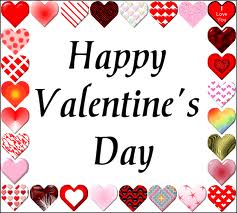 	Valentine’s Day is right around the corner.  Your child will be able to exchange Valentines at our Valentine’s Party, Friday, Feb. 13th.  We will be making a Valentine’s bag here at school to hold their Valentines.  Below is a list of the children in your child’s class.  Each child has been assigned a number.  When you and your child address their Valentines, they may either write their classmate’s name or just put their number on the Valentine.  They will be able to deliver their Valentines by matching names or numbers to the Valentines bags.  
(Bring Valentines for your class only.    AM or PM not both  )Morning Class List					Afternoon Class List
1.  Adelynn						1. Akary
2.  Aiden						2. Ashley3.  Emma					           3. Brienna
4.  Gerson						4. Brooklyn
5.  Jocelyn						5. Charlotte
6.  Katherine					6. Chastelyn
7.  Kylie					           7. Haven
8.  Liam						8. Isaiah
9.  Mavryck						9. Jacob
10. Owen					          10. Jaycob
					                     11. Lauryn
						          12. Maddyx						         			          				          13. RoseValentine’s Day Party   Feb.13th !               	Valentine’s Day is right around the corner.  Your child will be able to exchange Valentines at our Valentine’s Party, Friday, Feb. 13th.  We will be making a Valentine’s bag here at school to hold their Valentines.  Below is a list of the children in your child’s class.  Each child has been assigned a number.  When you and your child address their Valentines, they may either write their classmate’s name or just put their number on the Valentine.  They will be able to deliver their Valentines by matching names or numbers to the Valentines bags.  (Bring Valentines for your class only.    AM or PM not both  )Morning Class List					Afternoon Class List
1.  Adelynn						1. Akary
2.  Aiden						2. Ashley3.  Emma					           3. Brienna
4.  Gerson						4. Brooklyn
5.  Jocelyn						5. Charlotte
6.  Katherine					6. Chastelyn
7.  Kylie					           7. Haven
8.  Liam						8. Isaiah
9.  Mavryck						9. Jacob
10. Owen					          10. Jaycob
					                     11. Lauryn
						          12. Maddyx						         			          				          13. Rose